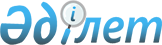 О внесении изменений в решение маслихата от 19 декабря 2012 года № 90 "О районном бюджете Камыстинского района на 2013-2015 годы"
					
			Утративший силу
			
			
		
					Решение маслихата Камыстинского района Костанайской области от 12 декабря 2013 года № 163. Зарегистрировано Департаментом юстиции Костанайской области 13 декабря 2013 года № 4351. Утратило силу в связи с истечением срока действия (письмо маслихата Камыстинского района Костанайской области от 8 января 2014 года № 1-10/2)      Сноска. Утратило силу в связи с истечением срока действия (письмо маслихата Камыстинского района Костанайской области от 08.01.2014 № 1-10/2).

      В соответствии со статьями 106, 109 Бюджетного кодекса Республики Казахстан от 4 декабря 2008 года, с подпунктом 1) пункта 1 статьи 6 Закона Республики Казахстан от 23 января 2001 года "О местном государственном управлении и самоуправлении в Республике Казахстан" Камыстинский районный маслихат РЕШИЛ:

      1. Внести в решение маслихата от 19 декабря 2012 года № 90 "О районном бюджете Камыстинского района на 2013-2015 годы" (зарегистрировано в Реестре государственной регистрации нормативных правовых актов за № 3971, опубликовано 11 января 2013 года в газете "Қамысты жаңалықтары - Камыстинские новости") следующие изменения:

      пункт 1 указанного решения изложить в новой редакции:

      "1. Утвердить бюджет Камыстинского района на 2013-2015 годы согласно приложениям 1, 2 и 3 соответственно, в том числе на 2013 год в следующих объемах:

      1) доходы – 1781900,7 тысяч тенге, в том числе по:

      налоговым поступлениям – 495242,0 тысяч тенге;

      неналоговым поступлениям – 7026,0 тысяч тенге;

      поступления от продажи основного капитала – 0,0 тысяч тенге;

      поступлениям трансфертов – 1279632,7 тысяч тенге;

      2) затраты – 1823405,2 тысяч тенге;

      3) чистое бюджетное кредитование – 32889,0 тысяч тенге, в том числе:

      бюджетные кредиты – 36561,0 тысяч тенге;

      погашение бюджетных кредитов - 3672,0 тысяч тенге;

      4) сальдо по операциям с финансовыми активами – 9486,0 тысяч тенге, в том числе:

      приобретение финансовых активов – 9486,0 тысяч тенге;

      5) дефицит (профицит) бюджета - -83879,5 тысяч тенге;

      6) финансирование дефицита (использование профицита) бюджета - 83879,5 тысяч тенге.";

      пятый, шестой, седьмой, восьмой, девятый, одиннадцатый абзацы в пункте 4 указанного решения изложить в новой редакции:

      "на ежемесячную выплату денежных средств опекунам (попечителям) на содержание ребенка-сироты (детей-сирот), и ребенка (детей), оставшегося без попечения родителей в сумме 9096,0 тысяч тенге;

      на повышение оплаты труда учителям, прошедшим повышение квалификации по трехуровневой системе в сумме 4788,0 тысяч тенге;

      на увеличение размера доплаты за квалификационную категорию, учителям школ и воспитателям дошкольных организаций образования в сумме 7594,0 тысяч тенге;

      на проведение противоэпизоотических мероприятий в сумме 30476,7 тысяч тенге;

      на реализацию мер социальной поддержки специалистов в сумме 6054,0 тысяч тенге;

      на обеспечение оборудованием, программным обеспечением детей-инвалидов, обучающихся на дому в сумме 79,0 тысяч тенге";

      приложение 1 к указанному решению изложить в новой редакции согласно приложению к настоящему решению.

      2. Настоящее решение вводится в действие с 1 января 2013 года.



      СОГЛАСОВАНО:

      Руководитель государственного

      учреждения "Отдел экономики и

      бюджетного планирования

      Камыстинского района"

      ________________ К. Нуржанова

 Бюджет Камыстинского района на 2013 год
					© 2012. РГП на ПХВ «Институт законодательства и правовой информации Республики Казахстан» Министерства юстиции Республики Казахстан
				
      Председатель внеочередной

      сессии районного маслихата

С. Кстаубаева

      Секретарь Камыстинского

      районного маслихата

Б. Рахимжанов
Приложение
к решению маслихата
от 12 декабря 2013 года № 163Приложение 1
к решению маслихата
от 19 декабря 2012 года № 90 Категория

Категория

Категория

Категория

Сумма,

тысяч

тенге

Класс

Класс

Класс

Сумма,

тысяч

тенге

Подкласс

Подкласс

Сумма,

тысяч

тенге

Наименование

Сумма,

тысяч

тенге

I. Доходы

1781900,7

1

Налоговые поступления

495242,0

01

Подоходный налог

132534,0

2

Индивидуальный подоходный налог

132534,0

03

Социальный налог

85615,0

1

Социальный налог

85615,0

04

Налоги на собственность

247179,0

1

Налоги на имущество

221515,0

3

Земельный налог

1411,0

4

Налог на транспортные средства

21153,0

5

Единый земельный налог

3100,0

05

Внутренние налоги на товары, работы и услуги

28376,0

2

Акцизы

900,0

3

Поступления за использование природных и других ресурсов

25672,0

4

Сборы за ведение предпринимательской и профессиональной деятельности

1804,0

08

Обязательные платежи, взимаемые за совершение юридически значимых действий и (или) выдачу документов уполномоченными на то государственными органами или должностными лицами

1538,0

1

Государственная пошлина

1538,0

2

Неналоговые поступления

7026,0

01

Доходы от государственной собственности

1495,0

5

Доходы от аренды имущества, находящегося в государственной собственности

1493,0

7

Вознаграждения по кредитам, выданным из государственного бюджета

2,0

02

Поступления от реализации товаров (работ, услуг) государственными учреждениями, финансируемыми из государственного бюджета

31,0

1

Поступления от реализации товаров (работ, услуг) государственными учреждениями, финансируемыми из государственного бюджета

31,0

06

Прочие неналоговые поступления

5500,0

1

Прочие неналоговые поступления

5500,0

3

Поступления от продажи основного капитала

0,0

03

Продажа земли и нематериальных активов

0,0

1

Продажа земли

0,0

4

Поступления трансфертов

1279632,7

02

Трансферты из вышестоящих органов государственного управления

1279632,7

2

Трансферты из областного бюджета

1279632,7

Функциональная группа

Функциональная группа

Функциональная группа

Функциональная группа

Функциональная группа

Сумма,

тысяч

тенге

Функциональная подгруппа

Функциональная подгруппа

Функциональная подгруппа

Функциональная подгруппа

Сумма,

тысяч

тенге

Администратор бюджетных программ

Администратор бюджетных программ

Администратор бюджетных программ

Сумма,

тысяч

тенге

Программа

Программа

Сумма,

тысяч

тенге

Наименование

Сумма,

тысяч

тенге

II. Затраты

1823405,2

01

Государственные услуги общего характера

230595,7

1

Представительные, исполнительные и другие органы, выполняющие общие функции государственного управления

201570,7

112

Аппарат маслихата района (города областного значения)

14315,0

001

Услуги по обеспечению деятельности маслихата района (города областного значения)

14315,0

122

Аппарат акима района (города областного значения)

66210,7

001

Услуги по обеспечению деятельности акима района (города областного значения)

62281,7

003

Капитальные расходы государственного органа

3929,0

123

Аппарат акима района в городе, города районного значения, поселка, села, сельского округа

121045,0

001

Услуги по обеспечению деятельности акима района в городе, города районного значения, поселка, села, сельского округа

112833,3

022

Капитальные расходы государственного органа

8211,7

2

Финансовая деятельность

14047,0

452

Отдел финансов района (города областного значения)

14047,0

001

Услуги по реализации государственной политики в области исполнения бюджета района (города областного значения) и управления коммунальной собственностью района (города областного значения)

13194,0

003

Проведение оценки имущества в целях налогообложения

532,0

010

Приватизация, управление коммунальным имуществом, постприватизационная деятельность и регулирование споров, связанных с этим

321,0

5

Планирование и статистическая деятельность

14978,0

453

Отдел экономики и бюджетного планирования района (города областного значения)

14978,0

001

Услуги по реализации государственной политики в области формирования и развития экономической политики, системы государственного планирования и управления района (города областного значения)

12978,0

004

Капитальные расходы государственного органа

2000,0

02

Оборона

1648,0

1

Военные нужды

1648,0

122

Аппарат акима района (города областного значения)

1648,0

005

Мероприятия в рамках исполнения всеобщей воинской обязанности

1648,0

03

Общественный порядок, безопасность, правовая, судебная, уголовно-исполнительная деятельность

471,0

9

Прочие услуги в области общественного порядка и безопасности

471,0

458

Отдел жилищно-коммунального хозяйства, пассажирского транспорта и автомобильных дорог района (города областного значения)

471,0

021

Обеспечение безопасности дорожного движения в населенных пунктах

471,0

04

Образование

913789,3

1

Дошкольное воспитание и обучение

116109,0

464

Отдел образования района (города областного значения)

116109,0

009

Обеспечение деятельности организаций дошкольного воспитания и обучения

94549,0

040

Реализация государственного образовательного заказа в дошкольных организациях образования

21560,0

2

Начальное, основное среднее и общее среднее образование

744421,3

123

Аппарат акима района в городе, города районного значения, поселка, села, сельского округа

1357,0

005

Организация бесплатного подвоза учащихся до школы и обратно в сельской местности

1357,0

464

Отдел образования района (города областного значения)

743064,3

003

Общеобразовательное обучение

727487,3

006

Дополнительное образование для детей

15577,0

9

Прочие услуги в области образования

53259,0

464

Отдел образования района (города областного значения)

48669,0

001

Услуги по реализации государственной политики на местном уровне в области образования

9292,0

005

Приобретение и доставка учебников, учебно-методических комплексов для государственных учреждений образования района (города областного значения)

8686,0

015

Ежемесячная выплата денежных средств опекунам (попечителям) на содержание ребенка- сироты (детей-сирот), и ребенка (детей), оставшегося без попечения родителей

9096,0

020

Обеспечение оборудованием, программным обеспечением детей-инвалидов, обучающихся на дому

79,0

067

Капитальные расходы подведомственных государственных учреждений и организаций

21516,0

466

Отдел архитектуры, градостроительства и строительства района (города областного значения)

4590,0

037

Строительство и реконструкция объектов образования

4590,0

06

Социальная помощь и социальное обеспечение

56285,0

2

Социальная помощь

38167,0

451

Отдел занятости и социальных программ района (города областного значения)

38167,0

002

Программа занятости

11629,0

005

Государственная адресная социальная помощь

2212,0

007

Социальная помощь отдельным категориям нуждающихся граждан по решениям местных представительных органов

10215,0

010

Материальное обеспечение детей-инвалидов, воспитывающихся и обучающихся на дому

84,0

014

Оказание социальной помощи нуждающимся гражданам на дому

3911,0

016

Государственные пособия на детей до 18 лет

9744,0

017

Обеспечение нуждающихся инвалидов обязательными гигиеническими средствами и предоставление услуг специалистами жестового языка, индивидуальными помощниками в соответствии с индивидуальной программой реабилитации инвалида

372,0

023

Обеспечение деятельности центров занятости населения

0,0

9

Прочие услуги в области социальной помощи и социального обеспечения

18118,0

451

Отдел занятости и социальных программ района (города областного значения)

18118,0

001

Услуги по реализации государственной политики на местном уровне в области обеспечения занятости и реализации социальных программ для населения

15737,0

011

Оплата услуг по зачислению, выплате и доставке пособий и других социальных выплат

381,0

021

Капитальные расходы государственного органа

2000,0

07

Жилищно-коммунальное хозяйство

369326,9

1

Жилищное хозяйство

9613,0

458

Отдел жилищно-коммунального хозяйства, пассажирского транспорта и автомобильных дорог района (города областного значения)

9613,0

003

Организация сохранения государственного жилищного фонда

6613,0

004

Обеспечение жильем отдельных категорий граждан

3000,0

2

Коммунальное хозяйство

311122,0

123

Аппарат акима района в городе, города районного значения, поселка, села, сельского округа

277,0

014

Организация водоснабжения населенных пунктов

277,0

458

Отдел жилищно-коммунального хозяйства, пассажирского транспорта и автомобильных дорог района (города областного значения)

10845,0

012

Функционирование системы водоснабжения и водоотведения

10845,0

466

Отдел архитектуры, градостроительства и строительства района (города областного значения)

300000,0

006

Развитие системы водоснабжения и водоотведения

300000,0

3

Благоустройство населенных пунктов

48591,9

123

Аппарат акима района в городе, города районного значения, поселка, села, сельского округа

17958,4

008

Освещение улиц населенных пунктов

13284,0

010

Содержание мест захоронений и погребение безродных

133,0

011

Благоустройство и озеленение населенных пунктов

4541,4

458

Отдел жилищно-коммунального хозяйства, пассажирского транспорта и автомобильных дорог района (города областного значения)

30633,5

018

Благоустройство и озеленение населенных пунктов

30633,5

08

Культура, спорт, туризм и информационное пространство

115796,4

1

Деятельность в области культуры

34129,0

455

Отдел культуры и развития языков района (города областного значения)

34129,0

003

Поддержка культурно-досуговой работы

34129,0

2

Спорт

12305,0

123

Аппарат акима района в городе, города районного значения, поселка, села, сельского округа

523,0

028

Реализация физкультурно- оздоровительных и спортивных мероприятий на местном уровне

523,0

465

Отдел физической культуры и спорта района (города областного значения)

11782,0

005

Развитие массового спорта и национальных видов спорта

9494,0

006

Проведение спортивных соревнований на районном (города областного значения) уровне

590,0

007

Подготовка и участие членов сборных команд района (города областного значения) по различным видам спорта на областных спортивных соревнованиях

1698,0

3

Информационное пространство

41120,4

455

Отдел культуры и развития языков района (города областного значения)

38113,4

455

006

Функционирование районных (городских) библиотек

29155,4

455

007

Развитие государственного языка и других языков народа Казахстана

8958,0

456

Отдел внутренней политики района (города областного значения)

3007,0

456

002

Услуги по проведению государственной информационной политики через газеты и журналы

2543,0

#

005

Услуги по проведению государственной информационной политики через телерадиовещание

464,0

9

Прочие услуги по организации культуры, спорта, туризма и информационного пространства

28242,0

455

Отдел культуры и развития языков района (города областного значения)

9394,0

001

Услуги по реализации государственной политики на местном уровне в области развития языков и культуры

5340,0

010

Капитальные расходы государственного органа

32,0

032

Капитальные расходы подведомственных государственных учреждений и организаций

4022,0

456

Отдел внутренней политики района (города областного значения)

12926,0

001

Услуги по реализации государственной политики на местном уровне в области информации, укрепления государственности и формирования социального оптимизма граждан

5838,0

003

Реализация мероприятий в сфере молодежной политики

3628,0

006

Капитальные расходы государственного органа

3460,0

465

Отдел физической культуры и спорта района (города областного значения)

5922,0

001

Услуги по реализации государственной политики на местном уровне в сфере физической культуры и спорта

5890,0

004

Капитальные расходы государственного органа

32,0

10

Сельское, водное, лесное, рыбное хозяйство, особо охраняемые природные территории, охрана окружающей среды и животного мира, земельные отношения

70178,7

1

Сельское хозяйство

32602,0

453

Отдел экономики и бюджетного планирования района (города областного значения)

6054,0

099

Реализация мер по оказанию социальной поддержки специалистов

6054,0

462

Отдел сельского хозяйства района (города областного значения)

13622,0

001

Услуги по реализации государственной политики на местном уровне в сфере сельского хозяйства

13588,0

006

Капитальные расходы государственного органа

34,0

473

Отдел ветеринарии района (города областного значения)

12926,0

001

Услуги по реализации государственной политики на местном уровне в сфере ветеринарии

6377,0

007

Организация отлова и уничтожения бродячих собак и кошек

2745,0

010

Проведение мероприятий по идентификации сельскохозяйственных животных

804,0

032

Капитальные расходы подведомственных государственных учреждений и организаций

3000,0

6

Земельные отношения

7100,0

463

Отдел земельных отношений района (города областного значения)

7100,0

001

Услуги по реализации государственной политики в области регулирования земельных отношений на территории района (города областного значения)

7066,0

007

Капитальные расходы государственного органа

34,0

9

Прочие услуги в области сельского, водного, лесного, рыбного хозяйства, охраны окружающей среды и земельных отношений

30476,7

473

Отдел ветеринарии района (города областного значения)

30476,7

011

Проведение противоэпизоотических мероприятий

30476,7

11

Промышленность, архитектурная, градостроительная и строительная деятельность

8790,0

2

Архитектурная, градостроительная и строительная деятельность

8790,0

466

Отдел архитектуры, градостроительства и строительства района (города областного значения)

8790,0

001

Услуги по реализации государственной политики в области строительства, улучшения архитектурного облика городов, районов и населенных пунктов области и обеспечению рационального и эффективного градостроительного освоения территории района (города областного значения)

8790,0

12

Транспорт и коммуникации

25471,0

1

Автомобильный транспорт

25471,0

123

Аппарат акима района в городе, города районного значения, поселка, села, сельского округа

2897,0

013

Обеспечение функционирования автомобильных дорог в городах районного значения, поселках, селах, сельских округах

2897,0

458

Отдел жилищно-коммунального хозяйства, пассажирского транспорта и автомобильных дорог района (города областного значения)

22574,0

023

Обеспечение функционирования автомобильных дорог

22574,0

13

Прочие

28548,5

3

Поддержка предпринимательской деятельности и защита конкуренции

6869,5

469

Отдел предпринимательства района (города областного значения)

6869,5

001

Услуги по реализации государственной политики на местном уровне в области развития предпринимательства и промышленности

5757,0

003

Поддержка предпринимательской деятельности

1112,5

9

Прочие

21679,0

123

Аппарат акима района в городе, города районного значения, поселка, села, сельского округа

11543,0

040

Реализация мер по содействию экономическому развитию регионов в рамках Программы "Развитие регионов"

11543,0

452

Отдел финансов района (города областного значения)

3400,0

012

Резерв местного исполнительного органа района (города областного значения)

3400,0

458

Отдел жилищно-коммунального хозяйства, пассажирского транспорта и автомобильных дорог района (города областного значения)

6736,0

001

Услуги по реализации государственной политики на местном уровне в области жилищно-коммунального хозяйства, пассажирского транспорта и автомобильных дорог

6704,0

013

Капитальные расходы государственного органа

32,0

14

Обслуживание долга

18,5

1

Обслуживание долга

18,5

452

Отдел финансов района (города областного значения)

18,5

013

Обслуживание долга местных исполнительных органов по выплате вознаграждений и иных платежей по займам из областного бюджета

18,5

15

Трансферты

2486,2

1

Трансферты

2486,2

452

Отдел финансов района (города областного значения)

2486,2

006

Возврат неиспользованных (недоиспользованных) целевых трансфертов

355,2

024

Целевые текущие трансферты в вышестоящие бюджеты в связи с передачей функций государственных органов из нижестоящего уровня государственного управления в вышестоящий

2131,0

III. Чистое бюджетное кредитование

32889,0

10

Сельское, водное, лесное, рыбное хозяйство, особо охраняемые природные территории, охрана окружающей среды и животного мира, земельные отношения

36561,0

1

Сельское хозяйство

36561,0

453

Отдел экономики и бюджетного планирования района (города областного значения)

36561,0

006

Бюджетные кредиты для реализации мер социальной поддержки специалистов

36561,0

05

Погашение бюджетных кредитов

3672,0

01

Погашение бюджетных кредитов

3672,0

1

Погашение бюджетных кредитов, выданных из государственного бюджета

3672,0

IV. Сальдо по операциям с финансовыми активами

9486,0

13

Прочие

9486,0

9

Прочие

9486,0

458

Отдел жилищно-коммунального хозяйства, пассажирского транспорта и автомобильных дорог района (города областного значения)

9486,0

065

Формирование или увеличение уставного капитала юридических лиц

9486,0

V. Дефицит (Профицит) бюджета

-83879,5

VI. Финансирование дефицита (использование профицита) бюджета

83879,5

7

Поступление займов

36561,0

01

Внутренние государственные займы

36561,0

2

Договоры займа

36561,0

16

Погашение займов

3672,0

1

Погашение займов

3672,0

452

Отдел финансов района (города областного значения)

3672,0

008

Погашение долга местного исполнительного органа перед вышестоящим бюджетом

3672,0

8

Используемые остатки бюджетных средств

50990,5

01

Остатки бюджетных средств

50990,5

1

Свободные остатки бюджетных средств

50990,5

